Buildings & Contents Insurance			    Insurance Product Information Document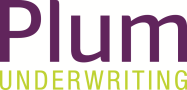 Company: Plum Underwriting Ltd          	Product: eFlex PolicyPlum Underwriting Ltd is authorised and regulated by the Financial Conduct Authority. Financial Services Register No 309166. Registered inEngland & & Wales 04509589This Insurance Product Information Document provides a summary of the key information for this product. For full pre-contractual and contractual information, please refer to your policy documentation. What is this type of insurance?This insurance covers the buildings and/or contents for physical loss or damage caused by specific events. Optional Covers are also available. Your policy documentation will confirm what cover you have chosen to include.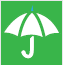  What is insured?         Buildings What is insured?         Buildings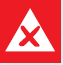   What is not insured?  What is not insured?  What is not insured?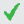 Physical loss or damage to your home (including garages and outbuildings) caused by fire, lightning, explosion, earthquake, storm, flood, escape of water, escape of oil, collision by any vehicle or animal, malicious acts, riot, subsidence/heave/landslip and falling trees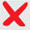 Any loss or damage that commenced before cover startsAny loss or damage that commenced before cover startsPhysical loss or damage to your home (including garages and outbuildings) caused by fire, lightning, explosion, earthquake, storm, flood, escape of water, escape of oil, collision by any vehicle or animal, malicious acts, riot, subsidence/heave/landslip and falling treesAny loss or damage caused by wilful acts by you or any of your employeesAny loss or damage caused by wilful acts by you or any of your employeesAccidental damage to fixtures and fittings for example, fixed glass and double glazing, solar panels, ceramic hobs and sanitary wareAny loss or damage caused by wear & tear or any gradual operating cause, mechanical/electrical breakdown, or fault/failureAny loss or damage caused by wear & tear or any gradual operating cause, mechanical/electrical breakdown, or fault/failureAccidental damage to underground service pipes/tanks/cablesSubsidence/heave/landslip arising from movement of solid floors slabs, unless the foundations beneath the exterior walls of the home are damaged by the same cause and the same timeSubsidence/heave/landslip arising from movement of solid floors slabs, unless the foundations beneath the exterior walls of the home are damaged by the same cause and the same timeLoss of rent/alternative accommodation – Up to 20% of the buildings sum insuredStorm or flood damage to contents in the open, gates and fencesStorm or flood damage to contents in the open, gates and fencesProfessional fees & expensesStorm or flood damage to contents in the open, gates and fencesStorm or flood damage to contents in the open, gates and fencesProfessional fees & expensesAny amount over £50,000 for clean up costs following an escape of oilAny amount over £50,000 for clean up costs following an escape of oilReplacement locks & keys – Up to £2,500Any amount over £50,000 for clean up costs following an escape of oilAny amount over £50,000 for clean up costs following an escape of oilReplacement locks & keys – Up to £2,500Any loss or damage caused by escape of water due to lack of grouting or sealantAny loss or damage caused by escape of water due to lack of grouting or sealantTheft/attempted theft Any loss or damage caused by escape of water due to lack of grouting or sealantAny loss or damage caused by escape of water due to lack of grouting or sealantTheft/attempted theft Owners legal liability – Up to £2,000,000Owners legal liability – Up to £2,000,000ContentsPhysical loss or damage to the contents caused by fire, lightning, explosion, earthquake, storm, flood, escape of water, escape of oil, theft/attempted theft, collision by any vehicle or animal, malicious acts, riot, subsidence/heave/landslip and falling trees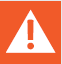 Are there any restrictions on cover?Are there any restrictions on cover?Are there any restrictions on cover?Physical loss or damage to the contents caused by fire, lightning, explosion, earthquake, storm, flood, escape of water, escape of oil, theft/attempted theft, collision by any vehicle or animal, malicious acts, riot, subsidence/heave/landslip and falling trees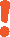 If the home is unoccupied for more than 30 consecutive days, we do not insure loss or damage caused by escape of water, theft, attempted theft, accidental damage to fixtures & fittings, accidental damage to underground service pipes/tanks/cablesReplacement locks & keys – Up to £2,500If the home is unoccupied for more than 30 consecutive days, we do not insure loss or damage caused by escape of water, theft, attempted theft, accidental damage to fixtures & fittings, accidental damage to underground service pipes/tanks/cablesAccidental damage to electronic equipment such as televisions, satellite decoders, cameras, radios, home computers, laptops, tablets and mobile phones whilst in your home If the home is unoccupied for more than 30 consecutive days, we do not insure loss or damage from unauthorised entry into the home unless the security of the home is in good working order and in full & effective operationAlternative accommodation – Up to 20% of the contents sum insured We do not insure loss or damage caused by theft/attempted theft while the home is lent, let or sublet unless the loss or damage follows threat or violence against you or the occupant in the course of entryHome business contents – Up to £5,000We do not insure loss or damage caused by theft/attempted theft while the home is lent, let or sublet unless the loss or damage follows threat or violence against you or the occupant in the course of entryFridge & freezer contents – Up to £1,000For valuables and personal possessions, we will not pay more than £2,500 for any one item unless otherwise specified in your schedule and/or statement of factOccupiers legal liability – Up to £2,000,000For valuables and personal possessions, we will not pay more than £2,500 for any one item unless otherwise specified in your schedule and/or statement of factOptional Cover- Accidental Damage – Covers sudden & unintentional physical damage that occurs unexpectedly.For example, accidentally spilling paint on your carpet or accidentally putting a hammer through the wall while hanging a picture.- Valuables & personal possessions – Covers accidental loss of or damage to valuables & personal possessions anywhere in the world (only available with contents cover)For valuables and personal possessions, we will not pay more than £2,000 in total in respect of theft / disappearance of property from an unattended vehicleOptional Cover- Accidental Damage – Covers sudden & unintentional physical damage that occurs unexpectedly.For example, accidentally spilling paint on your carpet or accidentally putting a hammer through the wall while hanging a picture.- Valuables & personal possessions – Covers accidental loss of or damage to valuables & personal possessions anywhere in the world (only available with contents cover)For pedal cycles, we will not pay more than £500 in total per claim unless otherwise shown on your schedule and/or statement of fact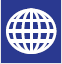 Where am I covered?Where am I covered?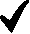 At the address shown in your policy documentation which is located in England, Wales, Scotland, Northern Ireland, the Isle of Man or the Channel Islands. If optional valuables & personal possessions cover is selected, you are covered worldwide for these items.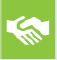 What are my obligations?What are my obligations?In deciding to accept this policy and in settling the terms including the premium we have replied on the information you have given us through your broker or insurance intermediary. You much take care when answering any questions we ask by ensuring that any information provided is accurate and complete. You must tell us within 14 days of you becoming aware of any changes in the information you have provided to us which happens before or during any period of insurance. When we are notified of a change we will tell you if this affects your policy. For example, we may cancel your policy in accordance with the Cancellation and Cooling-Off provisions, amend the terms of your policy or require you to pay more for your insurance. If your do not inform us about a change it may affect any claim you make or could result in your insurance being invalid.If you intend to undertake any work to extend, renovate, build or demolish any part of the buildings and the estimated cost is more than £25,000, you must tell your broker or insurance intermediary about the work at least 14 days before the work starts and where you enter into any contract for the works. If you do not tell your broker or insurance intermediary where the estimated cost is more than £25,000, we will not pay your claim. You do not need to tell your broker or insurance intermediary if the work is for redecoration only.You have an ongoing duty to ensure that your sum insured represents the full value of the property insured. For your buildings, the full value is the estimated cost of rebuilding if your buildings were destroyed (this is not the same as the market value). It must be adequate to include rebuilding expenses. Your sum insured for general contents and personal possessions must be the cost to replace as new. Your sum insured for valuables must reflect the current market value. If, at the time of any loss or damage, the sum insured is not enough we will proportionally reduce the amount of any claim payment made by the percentage of under payment of premium which has arisen as a result of the shortfall in the sum insured. For example, if the premium you have paid for your buildings insurance is equal to 75% of what your premium would have been if your buildings sum insured was enough to reconstruct your buildings, then we will pay up to 75% of any claim made by you. If however the correct sum insured is shown to exceed our acceptance terms and criteria, we may have to cancel your policy from commencement.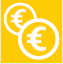 When and how do I pay?Please contact your broker or insurance intermediary for details.When and how do I pay?Please contact your broker or insurance intermediary for details.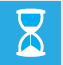 When does the cover start and end? The policy will begin on your policy start date and will last for one year. The policy documentation will confirm the specific dates of cover that apply to you. When does the cover start and end? The policy will begin on your policy start date and will last for one year. The policy documentation will confirm the specific dates of cover that apply to you. 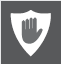 How do I cancel the contract?You may cancel this policy at any time by notifying us via your broker or insurance intermediary. Any refund will be on a proportional basis and always subject to the current period of insurance being claim free.If you find this insurance does not meet your requirements and decide to cancel this policy within 14 days of either the date you receive your policy documentation or the start of the period of insurance, we will refund the full premium you have paid, providing that you have not made a claim.A fee may be applied by your broker or insurance intermediary. Please refer to your broker or insurance intermediary terms of business for full details. How do I cancel the contract?You may cancel this policy at any time by notifying us via your broker or insurance intermediary. Any refund will be on a proportional basis and always subject to the current period of insurance being claim free.If you find this insurance does not meet your requirements and decide to cancel this policy within 14 days of either the date you receive your policy documentation or the start of the period of insurance, we will refund the full premium you have paid, providing that you have not made a claim.A fee may be applied by your broker or insurance intermediary. Please refer to your broker or insurance intermediary terms of business for full details. 